18.05-22.05.2020r. dla dzieci młodszych - 9 tydzień1.Baw się wyrazami Wśród wypisanych niżej liter 10 razy pojawia się słowo „LAS” i 2 razy „WODA” Zakreśl je. Zaczynamy!GFKJEGFUFGLASGIGCFIGIKGLIKDGIWGDIWGLASHDWUGUGWIUGLASDHWODAHDOLWHHCOLHOCFHWOLASDUGWUKLASFGFLASWODADLYGFGGFSLASRGFUHWGWLASGDCGFGEGFYEGFGEFLKLASHDHGFKGKGHKFGVKGKHGVFHLASXHFORHG2. Słuchaj dobrej muzyki https://www.youtube.com/watch?v=DgFGCf1NNI4Koncert skrzypcowy  A-Dur  nr 5 Wolfganga Amadeusza Mozarta wykonany przez Orkiestrę Symfoniczną Filharmonii Świętokrzyskiej im. Oskara Kolberga w Kielcach.Dotychczas słuchaliście koncertów: fortepianowego i fletowego. Teraz czas na skrzypcowy.Wykonane prace prześlijcie proszę na adres mojej służbowej poczty elektronicznej lub telefon. Może być w formie zdjęcia.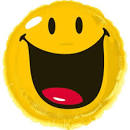 Adres: miazek.m@jedrus.netTel.: 506 986 28                                                                             Pozdrawiam Was serdecznie!                                                                                       Małgorzata Miazek